МБОУ  «СОШ № 19»Отчёт и анализ работышкольной библиотеки за 2014-2015учебный год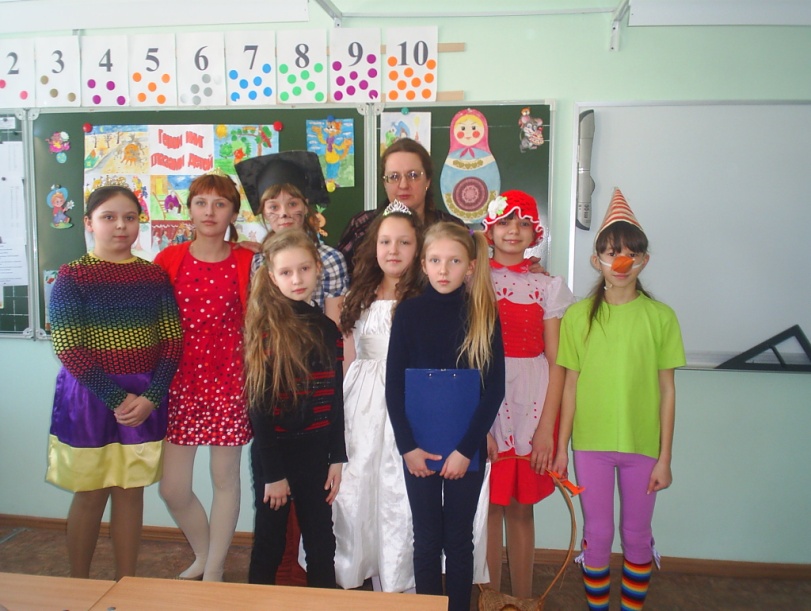 2015               1.Статистические показатели2.Текстовая справка по итогам работы школьной библиотеки в 2014-2015 учебном году. В 2014-2015 учебном году перед школьной библиотекой стояли следующие задачи:  1.Обеспечение учебно-воспитательного процесса и самообразования путём библиотечно-библиографического и информационного обслуживания учащихся и педагогов.2.Формирование и развитие навыков независимого библиотечного пользователя: обучение поиску, отбору и критической оценке информации.3. Формирование культуры чтения учащихся и устойчивого интереса к книге.4. Воспитание культурного и гражданского самосознания, и патриотизма, формирование нравственных качеств личности, воспитание потребности в здоровом образе жизни. 5. Совершенствование традиционных и освоение новых технологий.         Работа школьной библиотеки в 2014-2015 учебном году была направлена на празднование знаменательной даты 70- летия Великой Победы.          Знаменательной дате был посвящен цикл книжных выставок « К 70-летию Победы»:   Несгибаемый Ленинград Ты в нашей памяти и сердце, Сталинград. Выставка – память Писатели – фронтовики Война глазами детей  Прочти книгу о войне. Выставка - диалогДень Победы 70 – летию Победы были посвящены уроки – памяти, уроки – мужества, библиотечные часы: «900 дней мужества»  «Великий перелом» (к годовщине разгрома советскими войсками немецко – фашистских войск в Сталинградской битве) «Я родом не из детства – из войны…» (Ю. Друнина)«Отмороженные пальцы ног ноют по весне…» (по рассказу Константина Воробьёва «Немец в валенках») Писатели – фронтовики   Проводилось открытое мероприятие для библиотекарей школ города  литературно – историческая игра, посвящённая 70 – летию Победы в Великой Отечественной войне «По страницам военной истории…». В игре принимали участие учащиеся  6 –х  классов.  Цели игры:- воспитать чувство гордости и восхищения подвигами, совершёнными в годы Великой Отечественной войны;- формировать у детей уважительное отношение к ветеранам войны и труженикам тыла. -  повышать интерес к чтению книг о войне. Электроннная версия игры была взята многими библиотекарями города для проведения мероприятия в своих школах.  70-летию Победы была посвящена  литературно – музыкальная композиция «Дневник Тани Савичевой», подготовленная коллективом театрального кружка «Творческая мастерская». Коллектив кружка принял участие с композицией в окружном конкурсе «Дети и книга», где ребята представляли в устном журнале «Школьники школьникам о войне» 1942-ой год. Для приобщения младших школьников к чтению, развитию у них устойчивого интереса к книге был поставлен спектакль по произведению С.Маршака «Кошкин дом». Работа кружка «Творческая мастерская» способствует духовному обогащению ребят,  развивает их творческие способности. Проходили громкие чтения по произведению П.П.Ершова «Конёк – Горбунок» (200 лет со дня рождения поэта), сказки В.М.Гаршина.(160 лет со дня рождения писателя В.М.Гаршина). В целях формирования интереса к русской поэзии в нашей школе впервые провели флешмоб, во время перемены ребята из библиотечного актива выходили в рекреацию и громко читали произведения русских поэтов. Для формирования культуры чтения учащихся, информации о составе библиотечного фонда, знакомства со знаменитыми датами текущего года регулярно устраивались книжные выставки:12 сентября – День памяти святого благоверного князя Александра Невского.  (Выставка – портрет)« Его герои – индейцы» (15 сентября - 225 лет со дня рождения американского писателя Дж.Ф. Купера)«Прекрасна ты, осенняяя пора». (Книжно-иллюстрированная выставка)«Он был рождён для счастья, для надежд …»(Выставка одного автора к 200-летию со д.р. М.Ю.Лермонтова)  «В единстве народа – великая сила» (День народного единства)  «Горжусь, что Я русский!»  (285 лет со д.р. А.В. Суворова, русского полководца / 24.11)  Богатырь земли Муромской (5 декабря – Единый день краеведения)«По страницам нашей конституции» (12 декабря День конституции) «Зимние причуды». (Книжная выставка – настроение) «А.С.Грибоедов – писатель, дипломат».  (Выставка – портрет  к  220 – летию со  дня рождения А.С. Грибоедова).   «Антон Павлович, будем знакомы!». (Книжно – иллюстративная выставка)«Есть на Руси святое слово Мама» (Книжно – иллюстративная выставка) «Есть чудо на Земле с названьем дивным - книга» (14 марта - День Православной книги) и др. Практически, по всем выставкам проводился обзор. На мой взгляд, самый удачный был посвящён снятия блокады Ленинграда. Этот обзор носил не только информационный характер, но и нравственный.	В течение года проводилась работа по сохранности школьного библиотечного фонда: рейды по проверке учебников, беседы в 1-4классах на библиотечных уроках о правилах пользования учебниками и библиотечными книгами, оформление «Памятки» по правилам пользования библиотечными книгами и учебниками на стенде библиотеке. Проведение библиотечных уроков проводилось по плану. План по урокам выполнен. На библиотечных уроках я использовала  методические приёмы технологии критического мышления через чтение и письмо (РКМЧП), чтение с остановками,  практически всегда эти уроки завершаются творческой мастерской, где ученики рисуют, пишут эссе, рассуждают  о книге, сочиняют синквейны. Проводились увлекательные игры, викторины, виртуальные путешествия.Большая работа проводилась в библиотеке при подготовке к участию в Недели детской книги. Неделя детской книги начилась с  театрализованного представления под названием ««В некотором царстве в книжном государстве»». Это был фейерверк игр, конкурсов, загадок, викторин.  На встречу с юными читателями пришли герои любимых книг и повели их в книжное царство. Лучшим знатокам  книг достались игрушки, сладкие призы.     2015 год – особый. 70 лет назад прозвучали победные залпы, известившие об окончании самой кровопролитной войны. Миллионы людей погибли во имя мирной жизни будущих поколений. И конечно приоритетным направлением в проведении «Недели детской книги» были мероприятия о Великой Отечественной войне:Конкурс рисунков «Открытка к 70 – летию Победы»  Ребята совершили вертуальное, историческое путешествие «По дорогам войны»   Посещение Детской библиотеки.  Встреча с муромской писательницей Г.И. Лупановой   «Писатели нашего края -   дети войны». Учащиеся школы встречались с ветеранами войны.  На   окружном мероприятие в «СОШ №4», посвящённом 70 – летию победы, я представляла игровую площадку    «Подвиг, застывший в камне».  На окружном празднике, посвящённом Недели детской книги, участвовали учащиеся 6 «а» класса нашей школы, где показали глубокие знания истории Великой Отечественной войны и художественной литературы о войне.Проблемы школьной библиотеки Основная проблема: старый фонд, недостаточное поступление новой литературы.  Задачи на новый учебный год Произвести списание устаревшей художественной, методической и учебной литературы.  Продолжить работу по освоению проектной деятельности в библиотечной работе.Продолжить работать по самообразованию. Тема: Библиотерапия.Разработать цикл уроков для учащихся 1 классов. № п/пПоказатели2013-2014 уч. год2014-2015 уч. год1Количество учащихся4314622Количество учащихся льготной категории32393Число читателей3874594Книговыдача           495774525Выдача учебников485750156Средний процент обеспеченности учебниками по школе100%100%7       Количество посещений827585978Средняя посещаемость16,519,89Читаемость14,118,710Книгообеспеченность20,421,911Обращаемость основного фонда0,70,7412Книжный фонд100551005713Учебный фонд 6895695214Количество учебников с СD дисками11811814Обеспечение учащихся льготных категории учебниками100%100%15Поступление литературы13216Поступление учебников9745717Списано литературы0018Списано учебников0020Количество проведённых библиотечных уроков2122Количество проведённых массовых мероприятий31121Кружок в библиотеке«Творческая мастерская» руководитель Зав. библиотекой Вилкова Н.А.«Этикет» ФГОС«Театр» ФГОС«Творческая мастерская»22Выполнено справок214723Объём собственных баз данных в ПК6711724Количество материалов,  размещённых на школьном сайте о деятельносьти школьной библиотеке74Участие в муниципальных, региональных, федеральных конкурсахМеждународный фестиваль искусств «Планета доброты» в конкурсе театральных композиций «Радостный воздух театра» композиция по рассказу  В.Осеевой «Волшебное слово» театральный кружок на базе школьной библиотеки «Творческая мастерская» руководитель Зав. библиотекой Вилкова Н.А.Окружной конкурс «Лучшая школьная библиотека» 4 место.  Окружной конкурс «Живи, книга!»  2 место в номинации «Сценарий»   Автор: Зав. библиотекой  Вилкова Н.А.  Конкурс плакатов. Плакат «Учебники твои глаза на мир - береги их!» 2 место. (Янковский Саша 3 «Б» кл.)Муниципальный конкурс юных чтецов «Свет Рождественской звезды»  Литературно-музыкальная композиции «Рождественская ёлка» театральный кружок на базе школьной библиотеки «Творческая мастерская» Диплом 2 степени. руководитель Зав. библиотекой Вилкова Н.А. Окружная библиотечно-библиографическая игра «Информина». Гришанова Вика(8кл.) 4 место Окружной конкурс  «Дети и книга», посвящённый 70 – летию Великой Победы.Пугачёва Екатерина( 3  место)Номинация «А ты читал книгу о войне?»(конкурс буклетов)